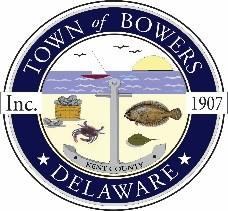 Town ofBowers3357 Main St., Frederica, DE19946(302)572-9000
Bowersbeach.delaware.govAGENDAThursday, February 13, 2020Regular meeting to be brought to order at 7:00pmPledge of AllegianceExecutive SessionCouncil will meet to discuss a matter involving potential litigationMeeting Minutes Approval for January2020Treasurer’s ReportApproval for January 2020Discussion and Possible ActionDiscussion and possible action on potential litigation matter discussed in executive sessionDiscussion and possible vote to approve individuals to theBoard of AdjustmentCOMMITTEE REPORTSParks and Recreation PlanningStreetsBoard of AdjustmentsZoning Code RevisionsCode EnforcementParking Lot – Kiosk and Park NamingOLD BUSINESSKC Kent County Crime WatchNEW BUSINESSUpcoming Museum Events